План-конспект обобщающего урока повторения на тему                                   "Природные зоны России" (8 класс)Учитель географии: Ахремочкина Наталья ВикторовнаДата проведения: 05.03.2019 г.Тема урока: Природные зоны РоссииТип урока: урок обобщения и коррекции знанийЦель урока:Закрепление знаний о природных зонах России, о взаимосвязях в природных комплексах России.Задачи урока:Закрепить знания о закономерности смены природных зон.Пробудить интерес к познанию окружающего мира.Совершенствовать навыки работы с различными географическими источниками информации.Развивать познавательный интерес и творческую  активность.Оборудование: атлас по географии для 8 класса;физическая карта России (на доске);раздаточный материал (изображения животных и растений природных зон, тексты с описанием природных зон);презентация к уроку. Структура урока (ФГОС):Организационный момент;Определение темы урока, постановка цели и задач урока. Мотивация учебной деятельности учащихся.Первичное закрепление знаний.Физкультминутка. Закрепление изученного, проектная деятельность.Рефлексия (подведение итогов занятия).Информация о домашнем задании, инструктаж по его выполнению.Ход урока1. Организационный момент (1 мин): Здравствуйте ребята!   Сегодня урок у нас необычный: во-первых, присутствует много гостей, во-вторых, что нашему уроку предшествовала большая подготовительная работа. 2. Определение темы урока, постановка цели и задач урока (2-3 мин).- Расшифруйте тему сегодняшнего урока.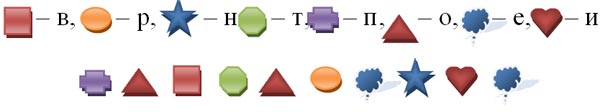 - Правильно, это ПОВТОРЕНИЕ. А как вы думаете, что мы сегодня повторим и закрепим?- Природные зоны (отвечают учащиеся).Мотивация учебной деятельности учащихся (2 мин).- Тема нашего  урока звучит так «Повторение и обобщение знаний о природных зонах России». Давайте сформулируем цель урока и кратко озвучим задачи (ответы учащихся). Сегодня вы разбиты на несколько групп, и это не случайно.  Каждой из групп предстоит проявить себя не только как ученики, но и немного больше. Каждая группа – это отдельная организация, которая будет решать задачи и проблемы одной из природных зон, которая им попадется, а в конце защитить свой небольшой проект. - Итак, давайте приступим. Сейчас по одному представителю команды подойдут к столу, на котором лежат листы с надписями природных зон и возьмут их себе. Так команды определят с какой из природных зон они сегодня будут работать. 3. Первичное закрепление знаний (10 мин).- Определились с зонами, а теперь первое задание для каждой из групп: каждая команда получает раздаточный материал, с изображение животных и растений вашей природной зоны, ваша задача состоит в том, чтобы подписать их названия и озвучить их. На задание вам отводится 5 мин. (3 мин. на решение задачи, 2 мин. на озвучивание). Приступаем!(Работа в группах с раздаточным материалом, ответы учащихся).- Молодцы! Вы полностью справились с заданием! Очень хорошо, а теперь второе задание ждет вас. Сейчас каждая команда получит литературное произведение с описанием природы – задача каждой команды определить по описанию природную зону, о которой говорится в стихотворении. Затем представитель команды зачитывает произведение и говорит ответ. На задание вам отводится 5 мин. Приступаем! Люблю дорожкою лесною,Не зная сам куда, брести;Двойной глубокой колеёюИдёшь — и нет конца пути...Уже румянит осень клёны,А ельник зелен и тенист;Осинник жёлтый бьёт тревогу;Осыпался с берёзы листИ, как ковёр, устлал дорогу...Идёшь, как будто по водам, -Нога шумит...а ухо внемлетМалейший шорох в чаще, там,Где пышный папоротник дремлет,А красных мухоморов ряд,Что карлы сказочные, спят...                                               (смешанные леса, А.Н.Майков)Лес, как бы кадильным дымомВесь пропахнувший смолой,Дышит гнилью вековоюИ весною молодой.А смолу, как слёзы, точитСосен старая кора,Вся в царапинах и ранахОт ножа и топора.Смолянистым и целебнымАроматом этих ранЯ люблю дышать всей грудьюВ тёплый утренний туман.                                                                       (тайга, Я.П. Полонский)А на Севере, друзья,
Где тайга кончается,
Есть полярные края –
Как же называются?

Мох и ягель – там и тут,
Мошки да комарики...
А деревья в ней растут –
Маленькие-маленькие.

Скачут зайцы через них –
Зайцы здоровенные,
В небесах горят огни
Необыкновенные.

Там мышата, не дрожа,
Храбро и уверенно,
Собирают урожай
Спелых яблок северных.

Ведь не станут их ловить
Хищники бедовые,
Из боязни подавить
Деревца плодовые.

Если будешь там гулять,
Ты уж, по возможности,
Постарайся проявлять –
Побольше осторожности.
                                                                                 (тундра, Безладнов В.)Раздолье и ширь.
Миражи и простор.
Седовласый ковыль
И тюльпанов ковёр.

Здесь пугливый вьюрок
В свет выводит птенцов,
Вдалеке от дорог
И орланов - бойцов.

На прострел луговой
Прилетит махаон.
И кивнёт головой
Тонколистный пион.

Синеглазый шалфей
Здесь порадует нас.
И отвагой своей
Удивит вдруг бекас.

Высоко над землёй
Жаворонок летит.
И шмелишка степной
Василёк опылит.

Лютик в землю упал,
Став слезинкой полей.
Здесь справляет свой бал
Певунок-соловей.                                                                      (степь, Ольга Бургимова)(Работа в группах с литературными произведениями, ответы учащихся)- Молодцы ребята! Вы  гении географии! Ну что ж, вы заслужили небольшой отдых. Давайте немного расслабимся, а то, наверное, уже устали сидеть. Встаем!4. Физкультминутка (2 мин).- Когда я говорю вам «тундра», вы приседаете, когда я говорю «тайга» вы наклоняетесь вправо и влево, когда говорю «лес» - тянетесь вверх, когда «пустыня» - закрываете глаза. Начинаем.5. Закрепление изученного материала, проектная деятельность (9 мин).- А теперь вас ждет самое ответственное задание. Вам потребуется слаженность в действиях. Каждая команда будет туристическим агентством по национальным паркам и заповедникам России. Вам придется воспользоваться атласами на стр. 22-23 – «Природные зоны России» и 26-27 – «Особо охраняемые зоны». Ваша задача состоит в том, чтобы составить небольшой туристический маршрут в пределах вашей природной зоны по заповедникам и национальным паркам России. Затем два представителя команды на физической карте России расскажут о своем маршруте и назовут заповедники и национальные парки. И не забудьте придумать название для своей фирмы, и, конечно же, о длительности вашего путешествия. А также о способе передвижения по маршруту. Время выполнения 8 мин. (5 мин. – на составление маршрута и по 1 мин. каждой команде на озвучивание). Приступайте!(Работа в группах с картами атласа, озвучивание ответов учащимися)6. Рефлексия (подведение итогов занятия) – 2 мин.- Молодцы ребята! Вы проявили себя не только как юные географы, но и как предприниматели. Это похвально! А теперь давайте подведем итоги урока! На партах у вас наклеены стикеры, на них вам нужно будет написать, ваши эмоции от урока на одной стороне, а на другой стороне оценить свою работу на уроке по 5 бальной шкале. 7. Информация о домашнем задании, инструктаж по его выполнению (1 мин).Когда сделаете это, запишите домашнее задание: написать в тетрадях небольшое эссе на тему «Я люблю лес потому что…» в 15-20 предложениях.